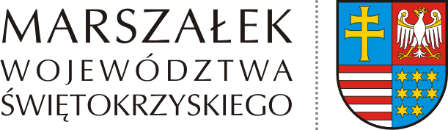  PK-II.7224.2.1.2023   	           Kielce, 13  kwietnia 2023Zaświadczenie   Na  podstawie art. 217 § 1 i § 2 ustawy z dnia 14 czerwca 1960 r. Kodeks postępowania administracyjnego (t.j. Dz. U. z 2022 r. poz. 2000 ze zm.), w związku z art. 152 ust. 1 ustawy            z dnia 27 kwietnia  2001 r. Prawo ochrony środowiska (t.j. Dz. U. z 2022 r. poz. 2556 ze zm.)              i rozporządzeniem  Ministra Środowiska z dnia 2 lipca 2010 r. w sprawie rodzajów instalacji, których eksploatacja wymaga zgłoszenia (Dz.U. z 2019 r. poz.1510), Marszałek Województwa Świętokrzyskiegozaświadcza, że:      W dniu 22 marca 2023 r. przyjął zgłoszenie instalacji, z której emisja nie wymaga pozwolenia, mogącej negatywnie oddziaływać na środowisko, tj. instalacji wytwarzającej pole elektromagnetyczne. Zgłoszenie dotyczy wymiany transformatora wraz z dostosowaniem infrastruktury w stacji elektroenergetycznej 220/110 kV Radkowice, Radkowice 139a,                             26-060 Radkowice, eksploatowanej przez Polskie Sieci Elektroenergetyczne S.A., z siedzibą przy ul. Warszawskiej 165, 05-520 Konstancin-Jeziorna.         W dniu 28  marca  2023 r. ww. zgłoszenie zostało uzupełnione o prawidłową formę zgłoszenia. Przedmiotowa instalacja została zakwalifikowana jako napowietrzna linia elektroenergetyczna o napięciu znamionowym nie niższym niż 110 kV, której eksploatacja wymaga zgłoszenia. Analiza  ww. zgłoszenia  wykazała, brak podstaw do wniesienia sprzeciwu. Zgodnie z ustawą z dnia 16 listopada 2006 r. o opłacie skarbowej (t.j. Dz. U. z 2022 r.                   poz. 2142 ze zm.) Wnioskodawca wniósł opłatę skarbową w kwocie 17 zł (słownie: siedemnaście złotych) z tytułu wydania zaświadczenia na rachunek Urzędu Miasta Kielce.Otrzymują: 1.    Pełnomocnik Polskich Sieci Elektroenergetycznych S.A.     z  siedzibą w Konstancinie-Jeziorna2. a/a   